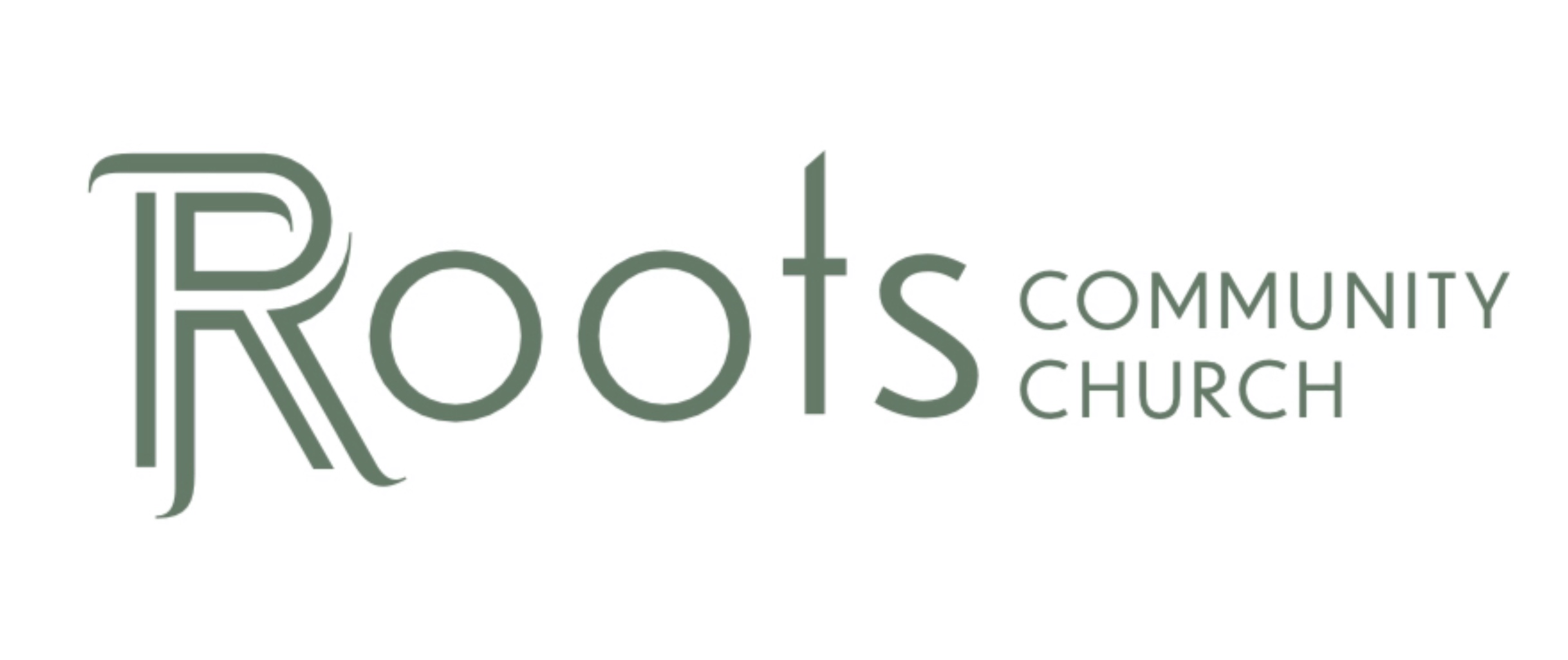 RCC Phoenix – 5.3.20 – Becoming Disciples (Week 3)Disciples of Christ ____________________ Others“Before the Passover celebration, Jesus knew that his hour had come to leave this world and return to his Father. He had loved his disciples during his ministry on earth, and now he loved them to the very end. It was time for supper, and the devil had already prompted Judas, son of Simon Iscariot, to betray Jesus. Jesus knew that the Father had given him authority over everything and that he had come from God and would return to God. So he got up from the table, took off his robe, wrapped a towel around his waist, and poured water into a basin. Then he began to wash the disciples’ feet, drying them with the towel he had around him.” John‬ “After washing their feet, he put on his robe again and sat down and asked, “Do you understand what I was doing? You call me ‘Teacher’ and ‘Lord,’ and you are right, because that’s what I am. And since I, your Lord and Teacher, have washed your feet, you ought to wash each other’s feet. I have given you an example to follow. Do as I have done to you.”Serving others means being prepared to:Do things that require ____________________ The Jewish custom of foot washing:Homes that were not wealthy that could not afford a ________________ provided guests with water and the guests would wash their own feet.Homes that were ________________ had a servant to wash the feet of guests.The OT shows us that the act of foot washing was the ________________ of servant tasks. With the knowledge that He had been given authority over everything, Jesus immediately uses it to serve others and teach them to serve. We as Disciples of Christ will have opportunities to serve others and each other in the church by doing things that may seem below us or below our ability.Be ____________________Matthew 19 – Jesus is interrupted by children when their parents brought them to be blessed. Luke 8 – Woman with the issue of blood pushed through a crowd to touch Jesus. He stopped and looked for her.Luke 18 – The Blind Man Interrupts Jesus by screaming to get His attention.We need to be willing to ________________ what we are doing and help someone in need.Disciples of Christ ________________ Everything“A large crowd was following Jesus. He turned around and said to them, “If you want to be my disciple, you must, by comparison, hate everyone else—your father and mother, wife and children, brothers and sisters—yes, even your own life. Otherwise, you cannot be my disciple. And if you do not carry your own cross and follow me, you cannot be my disciple. “But don’t begin until you count the cost. For who would begin construction of a building without first calculating the cost to see if there is enough money to finish it? Otherwise, you might complete only the foundation before running out of money, and then everyone would laugh at you. They would say, ‘There’s the person who started that building and couldn’t afford to finish it!’ “Or what king would go to war against another king without first sitting down with his counselors to discuss whether his army of 10,000 could defeat the 20,000 soldiers marching against him? And if he can’t, he will send a delegation to discuss terms of peace while the enemy is still far away. So you cannot become my disciple without giving up everything you own.”There is a cost to being Jesus disciple. It requires everything.Disciples of Christ ________________ to Be His Disciples “A large crowd was following Jesus. He turned around and said to them, “If you want to be my disciple…”Jesus uses specific language. “If you ________________ to be my disciple…”Jesus is pointing to a persons ________________ which is a reflection of their heart.If we have truly given our life to Christ & if we are truly following Him our ____________________ and ____________________ change. Disciples Disciples of Christ Must Prioritize ____________________ Obedience Over ____________________ Comfort.“Cheap grace is the preaching of forgiveness without requiring repentance, baptism without church discipline, Communion without confession, absolution without personal confession. Cheap grace is grace without discipleship, grace without the cross, grace without Jesus Christ, living and incarnate.Costly grace is the treasure hidden in the field; for the sake of it a man will go and sell all that he has. It is the pearl of great price to buy which the merchant will sell all his goods. It is the kingly rule of Christ, for whose sake a man will pluck out the eye which causes him to stumble; it is the call of Jesus Christ at which the disciple leaves his nets and follows him.” - Dietrich Bonhoeffer“Christianity without discipleship is always Christianity without Christ.” – Dietrich BonhoefferQuestion: Do I want to be His Disciple?